  ST.ANNE’S 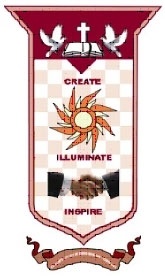 COLLEGE OF ENGINEERING AND TECHNOLOGYANGUCHETTYPALAYAM, PANRUTI – 607106.QUESTION BANKJULY 2018 -OCTOBER  2018 / ODD SEMESTERBRANCH: CSE				YR/SEM: II/III			BATCH: 2017 - 2020SUB CODE/NAME: CS8391-OBJECT ORIENTEDPROGRAMMING     UNIT-1PART-AMention some of the separators used in java programming?How dynamic initialization of  variables is achieved in java?What is the output of the main method in the given code?What is java virtual machine?What are the features of java?Define object and classes ?Why are classes important in OO technology?Difference between objects and classes?Difference between static and non static  variables? Define encapsulation?What is an abstract class?Define class with example?Difference between structure and classs? What is the default access to a member in a class?What is meant by private accesss specifier?What do you mean by instance variable?Define constructor?What is static in java?Define API package?Define  the term CLASS PATH?PART-BObject Oriented Programming 1.Explain what is oops and explain features of oops?2.Explain the various oops concepts with example?Abstraction – objects and classes – Encapsulation1.Discuss the following (i)abstraction,(ii)classes(iii)objects(iv)encapsulationInheritance1.Explain the inheritance concepts with the examples? OOP in Java1.Explain the oop concepts using java with examples?Characteristics of Java1.Explain the characterstics of java? The Java Environment1.Explain the components of  java environment.Java Source-File Structure Compilation1.Write briefly about the java source  file structure and compilation.Fundamental Programming Structures in Java1.Explain the fundamental programming in java?Defining classes in Java 1.What is class? How do you define a class in java?Constructor1.Explain the constructor concept in java  using OOP with example?2.Explain the properties of constructor?Method 1. What is method? How do you define a method  in java?access specifiers1. Explain the access specifiers used in java .static members1.Explain about the static variables and static methods used in java with example?2.Explain the syntax of static method and its initialization?3.Why do we need static members and how to access them  with example? Comments,1.Write short notes about comments used in java using OOP?Data Types1.Explain the different types of data types in java with example?Variables1.Explain in detail about the variables with example program?Operators1.Explain the types of  operators with suitable example?Control Flow1.Explain the control statement with suitable example?Arrays1.Explain the one dimensional array with example?2.Explain the two dimensional array with example? Packages.1.Explain the packages and its names? How can you create  and access a packages?  2.Write short notes on CLASSPATH?3.Explain how will you import a packages in java with example? JavaDoc comments1.Explain the two types of javadoc comments?                                                               PART-C1.Explain  the overview of  java?2.Explain the overview of OOP?3.Explain the overview of  java packages? 